Western Australia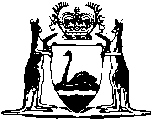 Appropriation (Recurrent 2018-19) Act 2018Western AustraliaAppropriation (Recurrent 2018-19) Act 2018Contents1.	Short title	22.	Commencement	23.	Issue and application of moneys	24.	Appropriation for recurrent services and purposes	2Schedule 1 — Consolidated Account for the year ending 30 June 2019Western Australia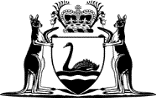 Appropriation (Recurrent 2018-19) Act 2018No. 13 of 2018An Act to grant supply and to appropriate and apply out of the Consolidated Account certain sums for the recurrent services and purposes of the year ending 30 June 2019.[Assented to 24 August 2018]The Parliament of Western Australia enacts as follows:1.	Short title		This is the Appropriation (Recurrent 2018-19) Act 2018.2.	Commencement		This Act comes into operation as follows —	(a)	sections 1 and 2 — on the day on which this Act receives the Royal Assent;	(b)	the rest of the Act — on the day after that day.3.	Issue and application of moneys	(1)	The sum of $19 382 307 000 is to be issued and may be applied out of the Consolidated Account as supply granted for the year beginning on 1 July 2018 and ending on 30 June 2019.	(2)	The sum referred to in subsection (1) is additional to supply granted by the Appropriation (Capital 2018-19) Act 2018.4.	Appropriation for recurrent services and purposes		The sum of $19 382 307 000 granted by section 3 as supply is appropriated from the Consolidated Account for the recurrent services and purposes expressed in Schedule 1 and detailed in the Agency Information in Support of the Estimates for the year.Schedule 1 — Consolidated Account for the year ending 30 June 2019[s. 4]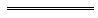 Item	$PARLIAMENT1Legislative Council 	5 494 0002Legislative Assembly 	6 040 0003Parliamentary Services 	17 453 0004Parliamentary Commissioner for Administrative Investigations 	
6 751 000GOVERNMENT ADMINISTRATION5Premier and Cabinet 	126 732 0006Premier and Cabinet — Administered Grants, Subsidies and Other Transfer Payments 	
5 839 0007Public Sector Commission 	23 632 0008Governor’s Establishment 	1 430 0009Western Australian Electoral Commission 	6 470 00010Salaries and Allowances Tribunal 	1 101 00011Commissioner for Equal Opportunity 	3 502 00012Commissioner for Children and Young People 	2 814 00013Office of the Information Commissioner 	2 027 00014Registrar, Western Australian Industrial Relations Commission 	
9 334 000FINANCIAL ADMINISTRATION15Treasury 	61 124 000Treasury Administered 16	Bunbury Water Corporation 	692 00017	Busselton Water Corporation 	671 00018	Electricity Generation and Retail Corporation (Synergy) 	
113 901 00019	Forest Products Commission 	1 667 00020	Mid West Ports Authority 	2 442 00021	Public Transport Authority 	834 456 00022	Regional Power Corporation (Horizon Power) 	9 730 00023	Southern Ports Authority 	295 00024	Water Corporation of Western Australia 	464 299 00025	Western Australian Land Authority 	27 668 00026	Goods and Services Tax (GST) Administration Costs 	
62 800 00027	Health and Disability Services Complaints Office 	
2 651 00028	Metropolitan Redevelopment Authority 	10 351 00029	Minerals Research Institute 	1 000 00030	Provision for Unfunded Liabilities in the Government Insurance Fund 	
1 870 00031	Provision for Voluntary Targeted Separation Scheme 	
55 820 00032	Refund of Past Years Revenue Collections — Public Corporations 	
10 000 00033	Resolution of Native Title in the South West of Western Australia (Settlement) 	
60 000 00034	Royalties for Regions 	574 807 00035	State Property — Emergency Services Levy 	19 187 00036Treasury — All Other Grants, Subsidies and Transfer Payments comprising:	Acts of Grace 	300 000	Incidentals 	240 000	Interest on Public Moneys held in Participating Trust Fund Accounts 	
5 060 000	Administration Costs — National Tax Equivalent Regime Scheme 	
100 000	Western Australian Treasury Corporation Management Fees 	
852 00037Office of the Auditor General 	6 958 00038Finance 	151 149 00039Finance — Administered Grants, Subsidies and Other Transfer Payments 	
176 426 000JOBS AND ECONOMIC DEVELOPMENT40Jobs, Tourism, Science and Innovation 	151 419 00041Jobs, Tourism, Science and Innovation — Administered Grants, Subsidies and Other Transfer Payments 	

22 236 00042Primary Industries and Regional Development 	166 301 00043Primary Industries and Regional Development — Administered Grants, Subsidies and Other Transfer Payments 	

1 550 00044Mines, Industry Regulation and Safety 	125 068 00045Mines, Industry Regulation and Safety — Administered Grants, Subsidies and Other Transfer Payments 	

43 630 00046Small Business Development Corporation 	11 851 00047Rural Business Development Corporation 	235 00048Economic Regulation Authority 	2 056 000HEALTH49WA Health 	4 819 236 00050Mental Health Commission 	706 647 00051Mental Health Commission — Mental Health Advocacy Service 	
2 668 00052Mental Health Commission — Mental Health Tribunal 	
2 590 00053Mental Health Commission — Office of the Chief Psychiatrist 	
3 029 000EDUCATION AND TRAINING54Education 	4 041 976 00055Education — Administered Grants, Subsidies and Other Transfer Payments 	
451 223 00056Training and Workforce Development 	354 238 000COMMUNITY SAFETY57Western Australia Police 	1 367 361 00058Justice 	1 177 286 00059Fire and Emergency Services 	22 771 00060Fire and Emergency Services — Western Australia Natural Disaster Relief and Recovery Arrangements	

45 000 00061Office of the Director of Public Prosecutions 	36 046 00062Corruption and Crime Commission 	26 565 00063Chemistry Centre (WA) 	6 476 00064Office of the Inspector of Custodial Services 	3 307 00065Parliamentary Inspector of the Corruption and Crime Commission 	
518 000COMMUNITY SERVICES66Communities 	1 720 787 00067Communities — Administered Grants, Subsidies and Other Transfer Payments 	
300 00068Local Government, Sport and Cultural Industries 	110 262 00069Local Government, Sport and Cultural Industries — Art Gallery of Western Australia 	
8 239 00070Local Government, Sport and Cultural Industries — Contribution to Community Sporting and Recreation Facilities Fund	

19 000 00071Local Government, Sport and Cultural Industries — Library Board of Western Australia 	
31 432 00072Local Government, Sport and Cultural Industries — Perth Theatre Trust 	
8 154 00073Local Government, Sport and Cultural Industries — Western Australian Museum 	
22 225 00074Local Government, Sport and Cultural Industries — Administered Grants, Subsidies and Other Transfer Payments 	

56 152 00075Western Australian Sports Centre Trust 		80 038 000TRANSPORT76Transport 	77 301 00077Transport — Western Australian Coastal Shipping Commission 	
100 00078Commissioner of Main Roads 	323 019 000ENVIRONMENT79Water and Environmental Regulation 	82 407 00080Biodiversity, Conservation and Attractions 	239 344 000PLANNING AND LAND USE81Planning, Lands and Heritage 	92 293 00082Western Australian Planning Commission 	5 848 00083Western Australian Land Information Authority 	34 452 00084Heritage Council of Western Australia 	1 390 00085National Trust of Australia (WA) 	3 146 000	GRAND TOTAL 	19 382 307 000